LGPS Central Limited provides an exciting, supportive and family-friendly working environment, and we are committed to helping our people achieve their full potential and a healthy work-life balance. We are an inclusive employer and offer equal opportunities to all regardless of an individual’s age, disability, gender identity, marriage or civil partnership status, pregnancy or maternity, race, religion or belief, sex and sexual orientation. Candidates who declare that they have a disability and who meet the essential criteria for the job will be offered an interview. ROLE Title:GRADE/salary:Risk Manager (line 1)C (£50,000 Plus), 20% Employer Pension schemeRisk Manager (line 1)C (£50,000 Plus), 20% Employer Pension schemeDATE:  June 2020                             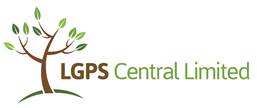 DATE:  June 2020                             RoleRoleNeed to DoNeed to DoNeed to KnowNeed to KnowValues and BehavioursRole Purpose:The role will require you to support all Line 1 Investment Risk Management Activities and will include, but not be limited to:  Develop Line 1 Investment Risk Management Framework, including an appropriate autonomous market risk limits framework with applicable risk appetite, risk budget, limits and triggersDevelopment of weekly/monthly/quarterly risk management reporting for a range of internal and external audiencesArticulation of risk appetite framework Provide advice to the Investment Committee on the active use of risk budgetsAdvise the Investment Committee on risk tolerances and exposure monitoring across all asset classesPresent risk findings to senior members of the businessDevelop tools to support the development of Market Risk Oversight, Counterparty and Concentration Risk Management, as well as liquidity Risk ManagementIn charge of building internal risk models and Bloomberg risk monitoring set upReview Risk of internal and external managed assetsResponsible for reviewing Bloomberg Compliance rulesProvide the investment teams with market and portfolio risk insights across Public and Private MarketsContribute to Due Diligence in Public and Private MarketsAssist in the External Manager Selection process from a risk perspectiveBuild and maintain strong relationships with relevant Investment Directors, Portfolio Managers and CommitteesBuild, develop and maintain effective working relationships with relevant stakeholders where appropriate and relevant Update of relevant policies and best practice for risk managementDelegated Authority Levels:Reports to: Senior Portfolio ManagerBoard/CommitteeORCA & Sub-committees – observeInvestment Committee – update/contributeExCo and Board – provide updates, submit policiesRelationships Internal: Works together with Investments, Operations, Compliance and Line 2 Risk, Legal and other LGPSC staffRelationship External:Partner Funds, Bloomberg, Suppliers, Legal Role Purpose:The role will require you to support all Line 1 Investment Risk Management Activities and will include, but not be limited to:  Develop Line 1 Investment Risk Management Framework, including an appropriate autonomous market risk limits framework with applicable risk appetite, risk budget, limits and triggersDevelopment of weekly/monthly/quarterly risk management reporting for a range of internal and external audiencesArticulation of risk appetite framework Provide advice to the Investment Committee on the active use of risk budgetsAdvise the Investment Committee on risk tolerances and exposure monitoring across all asset classesPresent risk findings to senior members of the businessDevelop tools to support the development of Market Risk Oversight, Counterparty and Concentration Risk Management, as well as liquidity Risk ManagementIn charge of building internal risk models and Bloomberg risk monitoring set upReview Risk of internal and external managed assetsResponsible for reviewing Bloomberg Compliance rulesProvide the investment teams with market and portfolio risk insights across Public and Private MarketsContribute to Due Diligence in Public and Private MarketsAssist in the External Manager Selection process from a risk perspectiveBuild and maintain strong relationships with relevant Investment Directors, Portfolio Managers and CommitteesBuild, develop and maintain effective working relationships with relevant stakeholders where appropriate and relevant Update of relevant policies and best practice for risk managementDelegated Authority Levels:Reports to: Senior Portfolio ManagerBoard/CommitteeORCA & Sub-committees – observeInvestment Committee – update/contributeExCo and Board – provide updates, submit policiesRelationships Internal: Works together with Investments, Operations, Compliance and Line 2 Risk, Legal and other LGPSC staffRelationship External:Partner Funds, Bloomberg, Suppliers, Legal Role ResponsibilitiesMaintenance and update of the Line 1 investment risk management framework and programmeMaintenance and reporting on key Line 1 investment risk indicatorsTo actively identify opportunities for the continuous improvement of the Line 1 investment risk structure and implement them swiftly and effectivelyMaintaining appropriate Line 1 investment risk scoring matrices and Line 1 Risk AppetiteCompletion of Line 1 investment risk reports and supporting documents to Investment CommitteeTo assist in the identification of Line 1 investment risks and ensuring steps are taken to manage and mitigate these, reporting as appropriateLead on Line 1 Bloomberg Risk Management ActivitiesAssist and input on on-going and regular basis to portfolio reviews from a risk management perspectiveAssist with due diligence for InvestmentsCollect and aggregate data from multiple industry specific sourcesFacilitate analysis and meaningful reporting of the dataResponsible for Risk assessment of new product launchesIntroduce a risk ranking for the LGPSC fundsAssist in product-related risk reportingTo promote the work of the Line 1 risk management within the company and Partner FundsChampion engagement activities, working with stakeholders to implement and embed key initiativesTo play an active role in industry groups and initiatives, acting as an ambassador for LGPS central and building strong and lasting relationships with other organisationsParticipate within the governance structure by attending relevant committees’ and input into relevant policiesSMCR Certification: Material Risk Taker and Client Dealing FunctionRole ResponsibilitiesMaintenance and update of the Line 1 investment risk management framework and programmeMaintenance and reporting on key Line 1 investment risk indicatorsTo actively identify opportunities for the continuous improvement of the Line 1 investment risk structure and implement them swiftly and effectivelyMaintaining appropriate Line 1 investment risk scoring matrices and Line 1 Risk AppetiteCompletion of Line 1 investment risk reports and supporting documents to Investment CommitteeTo assist in the identification of Line 1 investment risks and ensuring steps are taken to manage and mitigate these, reporting as appropriateLead on Line 1 Bloomberg Risk Management ActivitiesAssist and input on on-going and regular basis to portfolio reviews from a risk management perspectiveAssist with due diligence for InvestmentsCollect and aggregate data from multiple industry specific sourcesFacilitate analysis and meaningful reporting of the dataResponsible for Risk assessment of new product launchesIntroduce a risk ranking for the LGPSC fundsAssist in product-related risk reportingTo promote the work of the Line 1 risk management within the company and Partner FundsChampion engagement activities, working with stakeholders to implement and embed key initiativesTo play an active role in industry groups and initiatives, acting as an ambassador for LGPS central and building strong and lasting relationships with other organisationsParticipate within the governance structure by attending relevant committees’ and input into relevant policiesSMCR Certification: Material Risk Taker and Client Dealing FunctionSkills/Knowledge/Experience/Competence:Previous experience in a Line 1 Risk Management FunctionGood understanding of Equities, Fixed Income, Infrastructure, Property, Private Equity and Derivatives and all relevant risk factors (market, liquidity, credit, concentration and top risks)Evidence of responsibility within a trading, risk management, or investment management environmentPrevious experience of working with Bloomberg as Portfolio and Risk Management Tool, knowledge of other systems will be considered an advantageDevelop risk analytical tools, e.g.VaR modelling, to monitor risk on an ongoing basis Familiar with stress test and scenario analysisKnowledge on standard quantitative risk metrics, such as PFE, volatility, tracking error, alpha, beta, standard deviation, R-squared, sharp ratio, duration, correlationUnderstanding of relevant Investment regulatory requirementsFamiliar with developing Risk Management Reporting for CommitteesProficient in MS Office applications (Excel/VBA, Word, PowerPoint)Experience in performing data analysis on large set of dataExcellent written and verbal communication skillsMust be a self-starter, flexible, innovative and adaptive, motivated to go the extra mile to excelDemonstrates commitment, motivated mindset and collaboratively work attitudeStrong experience with BloombergQualifications:Relevant degree, a quantitative, scientific or financial discipline preferredCFA Member or working towards qualificationFRM, CQF and CFA preferredFulfil criteria for SMCR certificationSkills/Knowledge/Experience/Competence:Previous experience in a Line 1 Risk Management FunctionGood understanding of Equities, Fixed Income, Infrastructure, Property, Private Equity and Derivatives and all relevant risk factors (market, liquidity, credit, concentration and top risks)Evidence of responsibility within a trading, risk management, or investment management environmentPrevious experience of working with Bloomberg as Portfolio and Risk Management Tool, knowledge of other systems will be considered an advantageDevelop risk analytical tools, e.g.VaR modelling, to monitor risk on an ongoing basis Familiar with stress test and scenario analysisKnowledge on standard quantitative risk metrics, such as PFE, volatility, tracking error, alpha, beta, standard deviation, R-squared, sharp ratio, duration, correlationUnderstanding of relevant Investment regulatory requirementsFamiliar with developing Risk Management Reporting for CommitteesProficient in MS Office applications (Excel/VBA, Word, PowerPoint)Experience in performing data analysis on large set of dataExcellent written and verbal communication skillsMust be a self-starter, flexible, innovative and adaptive, motivated to go the extra mile to excelDemonstrates commitment, motivated mindset and collaboratively work attitudeStrong experience with BloombergQualifications:Relevant degree, a quantitative, scientific or financial discipline preferredCFA Member or working towards qualificationFRM, CQF and CFA preferredFulfil criteria for SMCR certificationValues:IntegrityService Supportive WorkplaceTogethernessOutward Focus Behaviours:Open, fair and transparentHonest and trustworthyEmpowered in making right decisionsAccountability for results and deliveryAspire towards Partner Fund expectationsFair treatment of staffChallenge status quo appropriately and work collaborativelyNew thinking and continuous improvementCentre of excellence